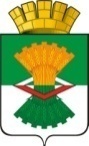 АДМИНИСТРАЦИЯМАХНЁВСКОГО МУНИЦИПАЛЬНОГО ОБРАЗОВАНИЯПОСТАНОВЛЕНИЕ29 января 2016 года  № 58п.г.т. МахнёвоО создании Комиссии по координации работы по противодействию коррупции в Махнёвском муниципальном образованииВ целях оптимизации деятельности по противодействию коррупции на территории Махнёвского муниципального образования, руководствуясь Федеральным законом от 25 декабря 2008 года № 273-ФЗ «О противодействии коррупции», Законом Свердловской области от 20 февраля 2009 года № 2-ОЗ «О противодействии коррупции в Свердловской области», Указом Президента РФ от 15.07.2015 года № 364 «О мерах по совершенствованию организации деятельности в области противодействия коррупции», на основании Устава Махнёвского муниципального образования,ПОСТАНОВЛЯЮ:Создать Комиссию по координации работы по противодействию коррупции в Махнёвском муниципальном образовании.Утвердить:  Положение о Комиссии по координации работы по противодействию коррупции в Махнёвском муниципальном образовании (приложение № 1);  Состав Комиссии по координации работы по противодействию коррупции в Махнёвском муниципальном образовании (приложение № 2).Постановление Администрации Махнёвского муниципального образования от 11.02.2009 года № 25 «О комиссии по противодействию коррупции на территории Махнёвского муниципального образования» (с изменениями от 23.10.2009 г. № 556, от 09.03.2011 г. № 183, от 20.09.2011 г. № 594, от 22.04.2014 г. № 337, от 13.10.2014 года № 786) признать утратившим силу. 4. Опубликовать настоящее постановление в газете «Алапаевская искра» и разместить на официальном сайте Махнёвского муниципального образования в сети «Интернет».5. 	 Контроль за исполнением настоящего постановления оставляю за собой.Глава Махнёвского муниципального образования                             	                         А.В.ЛызловПриложение № 1УТВЕРЖДЕНОпостановлением АдминистрацииМахнёвского муниципального образованияот 29.01.2016г.№ 58Положение о Комиссии по координации работы по противодействию коррупции в Махнёвском муниципальном образовании Глава 1. Общие положения1.1. Комиссия по координации работы по противодействию коррупции в Махнёвском муниципальном образовании (далее - комиссия) является постоянно действующим координационным органом при Главе Махнёвского муниципального образования.1.2. Комиссия в своей деятельности руководствуется Конституцией Российской Федерации, федеральными конституционными законами, федеральными законами, указами и распоряжениями Президента Российской Федерации, постановлениями и распоряжениями Правительства Российской Федерации, иными нормативными правовыми актами Российской Федерации, законами Свердловской области, Указами и распоряжениями Губернатора Свердловской области, постановлениями и распоряжениями Правительства Свердловской области, Уставом Махнёвского муниципального образования, муниципальными нормативными и правовыми актами Махнёвского муниципального образования, а также настоящим Положением.1.3. Комиссия осуществляет свою деятельность во взаимодействии с 1) Управлением по обеспечению деятельности Комиссии по координации работы по противодействию коррупции в Свердловской области и Комиссии по вопросам помилования, образованной на территории Свердловской области, Департамента административных органов Губернатора Свердловской области;2) Управлением по профилактике коррупционных и иных правонарушений Департамента кадровой политики Губернатора Свердловской области;3) Департаментом информационной политики Губернатора Свердловской области;4) Департаментом внутренней политики Губернатора Свердловской области.Глава 2. Основные задачи комиссии2.1. Основными задачами комиссии являются:1) обеспечение исполнения решений Совета при Президенте Российской Федерации по противодействию коррупции и президиума Совета при Президенте Российской Федерации по противодействию коррупции, Комиссии по координации работы по противодействию коррупции в Свердловской области;2) подготовка предложений Главе Махнёвского муниципального образования о реализации на территории Махнёвского муниципального образования государственной политики в сфере противодействия коррупции и повышению её эффективности;3) обеспечение координации деятельности территориальных органов федеральных органов исполнительной власти, территориальных органов государственных органов Свердловской области, органов местного самоуправления Махнёвского муниципального образования по реализации государственной политики в сфере противодействия коррупции;4) обеспечение согласованных действий территориальных органов государственных органов Свердловской области, органов местного самоуправления Махнёвского муниципального образования, а также их взаимодействия с территориальными органами федеральных государственных органов в ходе реализации мер по противодействию коррупции на территории Махнёвского муниципального образования;5) обеспечение взаимодействия органов государственной власти, территориальных органов федеральных органов исполнительной власти, территориальных органов государственных органов Свердловской области, органов местного самоуправления Махнёвского муниципального образования с гражданами, институтами гражданского общества, средствами массовой информации, научными организациями по вопросам противодействия коррупции на территории Махнёвского муниципального образования;6) информирование общественности о проводимой органами государственной власти, территориальными органами государственных органов Свердловской области, органами местного самоуправления Махнёвского муниципального образования работе по противодействию коррупции.Глава 3. Полномочия комиссии3.1. Комиссия в целях выполнения возложенных на нее задач осуществляет следующие полномочия:1) подготовка предложений Главе Махнёвского муниципального образования по совершенствованию нормативных правовых актов Махнёвского муниципального образования о противодействии коррупции;2) разработка мер по противодействию коррупции в Махнёвском муниципальном образовании, а также по устранению причин и условий, порождающих коррупцию;3) разработка рекомендаций по организации антикоррупционного просвещения граждан в целях формирования нетерпимого отношения к коррупции и антикоррупционных стандартов поведения;4) организация:подготовки проектов нормативных правовых актов Махнёвского муниципального образования по вопросам противодействия коррупции;разработки муниципальной антикоррупционной программы, а также контроль за её реализацией, в том числе путем мониторинга эффективности реализации мер по противодействию коррупции, предусмотренных программой;5) принятие мер по выявлению (в том числе на основании обращений граждан, сведений, распространяемых средствами массовой информации, протестов, представлений, предписаний государственных органов), устранению и минимизации причин и условий, порождающих коррупцию, создающих административные барьеры;6) оказание содействия развитию общественного контроля за реализацией муниципальной антикоррупционной программы;7) подготовка ежегодного доклада о деятельности в сфере противодействия коррупции (сводного отчета о состоянии коррупции и реализации мер антикоррупционной политики Махнёвского муниципального образования), обеспечение его размещения на официальном сайте Махнёвского муниципального образования в информационно-телекоммуникационной сети «Интернет», опубликование в средствах массовой информации.Глава 4. Порядок формирования комиссии4.1. Положение о комиссии и персональный состав комиссии утверждаются постановлением Администрации Махнёвского муниципального образования.4.2. Комиссия формируется в составе председателя комиссии, его заместителей, секретаря и членов комиссии.4.3. Председателем комиссии по должности является Глава Махнёвского муниципального образования или лицо, временно исполняющее его обязанности.4.4. В состав комиссии могут входить руководители органов местного самоуправления, их структурных подразделений, правоохранительных органов, представители научных и образовательных организаций, а также представители общественных организаций, уставными задачами которых является участие в противодействии коррупции.4.5. Передача полномочий члена комиссии другому лицу не допускается.4.6. Участие в работе комиссии осуществляется на общественных началах.4.7. На заседания комиссии могут быть приглашены представители государственных органов, органов местного самоуправления, организаций и средств массовой информации.4.8. По решению председателя комиссии для анализа, изучения и подготовки экспертного заключения по рассматриваемым комиссией вопросам к ее работе могут привлекаться на временной или постоянной основе эксперты.Глава 5. Организация деятельности комиссии и порядок ее работы5.1. Работа комиссии осуществляется на плановой основе.5.2. Заседания комиссии ведет председатель комиссии или по его поручению заместитель председателя комиссии.5.3. Заседания комиссии проводятся, как правило, один раз в квартал. В случае необходимости по инициативе председателя комиссии, заместителя председателя комиссии, а также члена комиссии (по согласованию с председателем комиссии или его заместителем и по представлению секретаря комиссии) могут проводиться внеочередные заседания комиссии.5.4. Заседания комиссии проводятся открыто (разрешается присутствие лиц, не являющихся членами комиссии). В целях обеспечения конфиденциальности при рассмотрении соответствующих вопросов председателем комиссии или в его отсутствие заместителем председателя комиссии может быть принято решение о проведении закрытого заседания комиссии (присутствуют только члены комиссии и приглашенные на заседание лица).5.5. Решения комиссии оформляются протоколом.5.6. Для реализации решений комиссии могут издаваться муниципальные правовые акты органов местного самоуправления Махнёвского муниципального образования или Главы Махнёвского муниципального образования, а также даваться поручения Главы Махнёвского муниципального образования.5.7. По решению комиссии из числа членов комиссии или уполномоченных ими представителей, а также из числа представителей органов государственной власти, органов местного самоуправления, представителей общественных организаций и экспертов могут создаваться рабочие группы по отдельным вопросам.5.8. Председатель комиссии:1) осуществляет общее руководство деятельностью комиссии;2) утверждает план работы комиссии (ежегодный план);3) утверждает повестку дня очередного заседания комиссии;4) дает поручения в рамках своих полномочий членам комиссии;5) представляет комиссию в отношениях с органами государственной власти, организациями и гражданами по вопросам, относящимся к компетенции комиссии.5.9. Обеспечение деятельности комиссии, подготовку материалов к заседаниям комиссии и контроль за исполнением принятых ею решений осуществляет отдел правового обеспечения, муниципальной службы и кадров Администрации Махнёвского муниципального образования.5.10. Секретарь комиссии:1) обеспечивает подготовку проекта плана работы комиссии (ежегодного плана), формирует повестку дня ее заседания, координирует работу по подготовке необходимых материалов к заседанию комиссии, проектов соответствующих решений, ведет протокол заседания комиссии;2) информирует членов комиссии, приглашенных на заседание лиц, экспертов, иных лиц о месте, времени проведения и повестке дня заседания комиссии, обеспечивает их необходимыми материалами;3) оформляет протоколы заседаний комиссии;4) организует выполнение поручений председателя комиссии, данных по результатам заседаний комиссии.5.11. По решению председателя комиссии информация о решениях комиссии (полностью или в какой-либо части) может передаваться средствам массовой информации для опубликования.Приложение № 2УТВЕРЖДЕНОпостановлением АдминистрацииМахнёвского муниципального образованияот 29.01.2016г.№ 58Состав Комиссии по координации работы по противодействию коррупции в Махнёвском муниципальном образовании1. Лызлов Александр Викторович, Глава Махнёвского муниципального образования - председатель комиссии.2. Шарифзянова Екатерина Владимировна, начальник отдела правового обеспечения, муниципальной службы и кадров Администрации Махнёвского муниципального образования - заместитель председателя комиссии.3. специалист 1 категории отдела правового обеспечения, муниципальной службы и кадров Администрации Махнёвского муниципального образования - секретарь комиссии.Члены комиссии:4. Качанова Нина Николаевна – начальник отдела по управлению имуществом и земельными ресурсами Администрации Махнёвского муниципального образования.5. Плюхина Эмине Эскандеровна - начальник Финансового отдела Администрации Махнёвского муниципального образования.6. Вострикова Светлана Григорьевна - директор ГАУП СО «Редакция газеты «Алапаевская искра» (по согласованию).7. Кислых Владимир Александрович - председатель Совета ветеранов войны, труда, боевых действий, государственной службы, пенсионеров Махневского муниципального образования.8. Юрьева Лариса Валерьевна – главный специалист организационного отдела Администрации Махнёвского муниципального образования.9. Балакина Юлия Владимировна – главный специалист отдела правового обеспечения, муниципальной службы и кадров Администрации Махнёвского муниципального образования Алапаевское.10. Соколов Алексей Михайлович – и. о. начальника ОП № 2 п.г.т. Махнёво ММО МВД России «Алапаевский» (по согласованию).11. Мухаев Александр Владимирович - Алапаевский городской прокурор (по согласованию).12. Сурков Дмитрий Викторович - ВРИД начальника отделения Управления Федеральной службы безопасности России по Свердловской области в г. Алапаевске (по согласованию).13. Корелина Лидия Леонидовна - председатель Контрольного управления Махнёвского муниципального образования.14. депутат Думы Махнёвского муниципального образования (по согласованию)15. Жданова Наталья Юрьевна – главный специалист Аппарата Думы Махнёвского муниципального образования.